Exempel på UppvärmningsövningarBasic 1Uppställning på långsida, jogga mot mittplan, vänd jogga tillbaksHöga knän, spark i rumpan, indiansteg, översteg, rusch, osv….Basic 1 med bollDriv med höger fot, drivBasic 2Uppställning på långsida, tränare står framförSmå, intensiva steg på stället, tränaren klappar i händernaArmhävning –upp, Situps –upp, upphopp, osv…Stafett Zick-zack utan boll6 st i varje lagKöled med armlängds avståndSista barnet springer zick-zack mellan kompisarna och ställer sig förstVinnare är…Stafett Zick-zack med bollBollstafett6 st i varje lagKöled med armlängds avstånd.  Brett mellan benen.Sista barnet har boll i hand. Springer zick-zack mellan kompisarna och ställer sig förstBöjer sig bakåt och överlämnar bollen över huvudetBarn 2 böjer sig nedåt och överlämnar boll mellan benenOsv….Vinnare är…3 i radkona upp 9-rutnät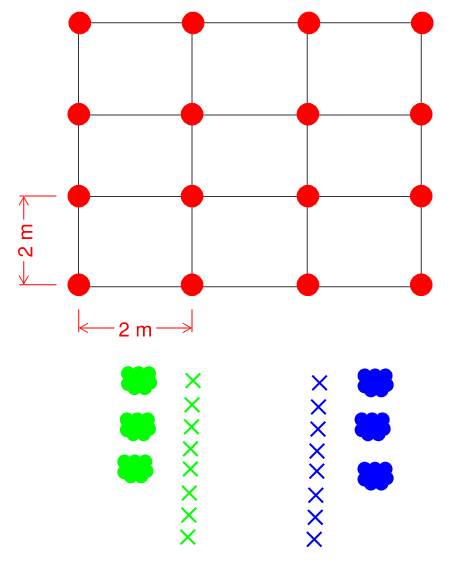 8-10 st i varje lag med 3 västar per lagGrön 1:a och blå 1:a springer fram och lägger väst i valfri ruta2:or tar väst och lägger i valfri ruta3:or tar väst och lägger i valfri ruta4:or springer till liggande väst och flyttar till fri ruta5:or springer till liggande väst och flyttar till fri ruta3 i rad vinner